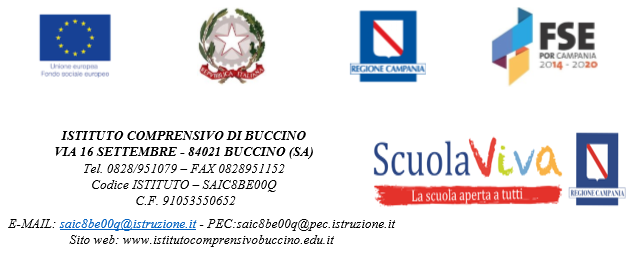 PROGRAMMA “SCUOLA VIVA” – IV ANNUALITA’ Asse III Istruzione e Formazione - Obiettivo Specifico 12 – Azione 10.1.1 Delibera di Giunta Regionale n. 328 del 06/06/2017 D.D. n. 783 del 08/07/2019 – D.D. n. 1135 del 05/11/2019 – D.D. n. 1196 del 19/11/2019 PROGETTO D’ISTITUTO “VIVIAMO CON LA SCUOLA 4” C.U. 123/4 – CUP: B18H19005520008Al Dirigente scolastico dell’Istituto Comprensivo di BuccinoDOMANDA DI PARTECIPAZIONE PERSONALE A.T.A.Il/la sottoscritto/a _______________________________________, nato a ________________ il _________, in qualità di (barrare la casella corrispondente): Collaboratore scolastico dal ____/____/_______ (indicare l’anno di inizio attività)Assistente amministrativo ____/____/_______ (indicare l’anno di inizio attività)Dichiara di avere conseguito il presente titolo di studi_____________________________________________Dichiara di svolgere la propria attività presso il plesso di ________________________ a fare data dal ____/____/_________Dichiara di avere già svolto assistenza nell’ambito dei progetti PON/POR ________ (indicare il numero di esperienze per le quali si è prestato servizio)con la presente istanza segnala la propria disponibilità a prestare servizio nell’ambito di SCUOLA VIVA IV ANNUALITA’ per il progetto d’Istituto “Viviamo con la scuola 4”, impegnandosi, se individuato, a seguire le attività del progetto per il numero di ore assegnate.A tal fine dichiara di candidarsi per i seguenti moduli _______________________________________________________________________________________Allega alla presente: Curriculum vitaeDocumento d’identitàLuogo e data, _____________                                                            Firma________________________Autorizzo al trattamento dei dati personali ai sensi del D.Lgs 30 giugno 2003 n. 196 e successivo Regolamento(UE) 2016/679.Firma _____________________________